ГЕРБ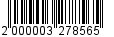 МУНИЦИПАЛЬНОЕ ОБРАЗОВАНИЕ«ВСЕВОЛОЖСКИЙ МУНИЦИПАЛЬНЫЙ РАЙОН»ЛЕНИНГРАДСКОЙ ОБЛАСТИАДМИНИСТРАЦИЯПОСТАНОВЛЕНИЕ__________________                      					                      №______________г. ВсеволожскОб установлении стоимости платных услуг, оказываемых МОБУ «Кудровская средняя общеобразовательная школа № 1»В соответствии с Федеральным законом от 06.10.2003 №131-ФЗ «Об общих принципах организации местного самоуправления в Российской Федерации», решением совета депутатов МО «Всеволожский муниципальный район» Ленинградской области от 20.09.2007 № 65 «О порядке принятия решений по установлению тарифов на услуги муниципальных предприятий 
и учреждений МО «Всеволожский муниципальный район» Ленинградской области», постановлением администрации МО «Всеволожский муниципальный район» Ленинградской области от 25.05.2011 № 1139 «Об утверждении Положения об оказании дополнительных платных услуг в муниципальных образовательных учреждениях МО «Всеволожский муниципальный район»Ленинградской области в новой редакции», на основании решения тарифной комиссии от 22.11.2016, администрация муниципального образования «Всеволожский муниципальный район» Ленинградской области п о с т а н о в л я е т:Установить стоимость платной дополнительной образовательной услуги, оказываемой МОБУ «Кудровская средняя общеобразовательная школа № 1», в следующем размере: «Предшкольная подготовка «Будущий первоклассник»- 150 руб./час. Настоящее постановление опубликовать в газете «Всеволожские вести» и разместить на официальном сайте муниципального образования «Всеволожский муниципальный район» Ленинградской области в сети Интернет.Контроль за исполнением постановления возложить на заместителя главы администрации по строительству и коммунальному хозяйству 
Е.В. Иглакова.Глава администрации                                                                   А.А. Низовский